Hong Kong Exchanges and Clearing Limited and The Stock Exchange of Hong Kong Limited take no responsibility for the contents of this announcement, make no representation as to its accuracy or completeness and expressly disclaim any liability whatsoever for any loss howsoever arising from or in reliance upon the whole or any part of the contents of this announcement.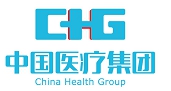 CHINA HEALTH GROUP INC. 中國醫療集團有限公司（Carrying on business in Hong Kong as“萬全醫療集團”）（lncorporated in the Cayman Islands with limited liability） （Stock code：8225）PROPOSED AMENDMENTS TOTHE MEMORANDUM AND ARTICLES OF ASSOCIATION AND THE ADOPTION OF THE AMENDED ANDRESTATED MEMORANDUM AND ARTICLES OF ASSOCIATIONThis announcement is made by China Health Group Inc. (the “Company”) pursuant to Rule 17.50(1) of the Rules Governing the Listing of Securities on GEM of The Stock Exchange of Hong Kong Limited (“GEM Listing Rules”).The board of directors (the “Board”) proposes to make certain amendments (the “ Proposed Amendments”) to the memorandum and articles of association of the Company (“Memorandum and Articles of Association”) to include relevant provisions to reflect the current revised requirements of the GEM Listing Rules, including but not limited to the Core Shareholder Protection Standards in Appendix 3 to the GEM Listing Rules, the Companies Act, Cap. 22 (Act 3 of 1961, as consolidated and revised) of the Cayman Islands, to adopt house-keeping improvements to the Memorandum and Articles of Association and for corresponding consequential changes in connection with the Proposed Amendments, where it is considered desirable. Save for the Proposed Amendments, the other provisions of the Memorandum and Articles of Association will remain unchanged.The Board also proposes to adopt the amended and restated memorandum and articles of association of the Company (“Amended and Restated Memorandum and Articles of Association”) which consolidates all Proposed Amendments, in substitution for and to the exclusion of the Memorandum and Articles of Association.The Proposed Amendments and the adoption of the Amended and Restated Memorandum and Articles of Association will become effective upon approval by the shareholders of the Company (the “Shareholders”) by special resolution at the extraordinary general meeting of the Company (“EGM”) to be convened.A circular reflecting, among other matters to be tabled at the EGM, further details of the Proposed Amendments, the adoption of the Amended and Restated Memorandum and Articles of Association and the notice of the EGM will be despatched to the Shareholders in due course.              By order of the BoardCHINA HEALTH GROUP INC.Guo XiaChairmanHong Kong, 31 August 2023As at the date of this supplemental announcement, the Board comprises two executive Directors, being Mr.GUO Xia and Dr.SONG Xuemei; one non-executive Director, being Ms. ZHANG Li; and four independent non-executive Directors, being Mr. QIU Rui, Dr. Ni Binhui, Mr. ZHEN Ling and Mr. GUO Tong.This announcement, for which the Directors collectively and individually accept full responsibility, includes particulars given in compliance with the GEM Listing Rules for the purpose of giving information with regard to the Company. The Directors, having made all reasonable enquiries, confirm that to the best of their knowledge and belief the information contained in this announcement is accurate and complete in all material respects and not misleading or deceptive, and there are no other matters the omission of which would make any statement herein or this announcement misleading. This announcement will remain on the “Latest Listed Company information" page of the website of The Stock Exchange of Hong Kong Limited at www.hkexnews.hk for 7 days from the date of its posting. This announcement will also be posted on the Company's website at http://www.chgi.net.